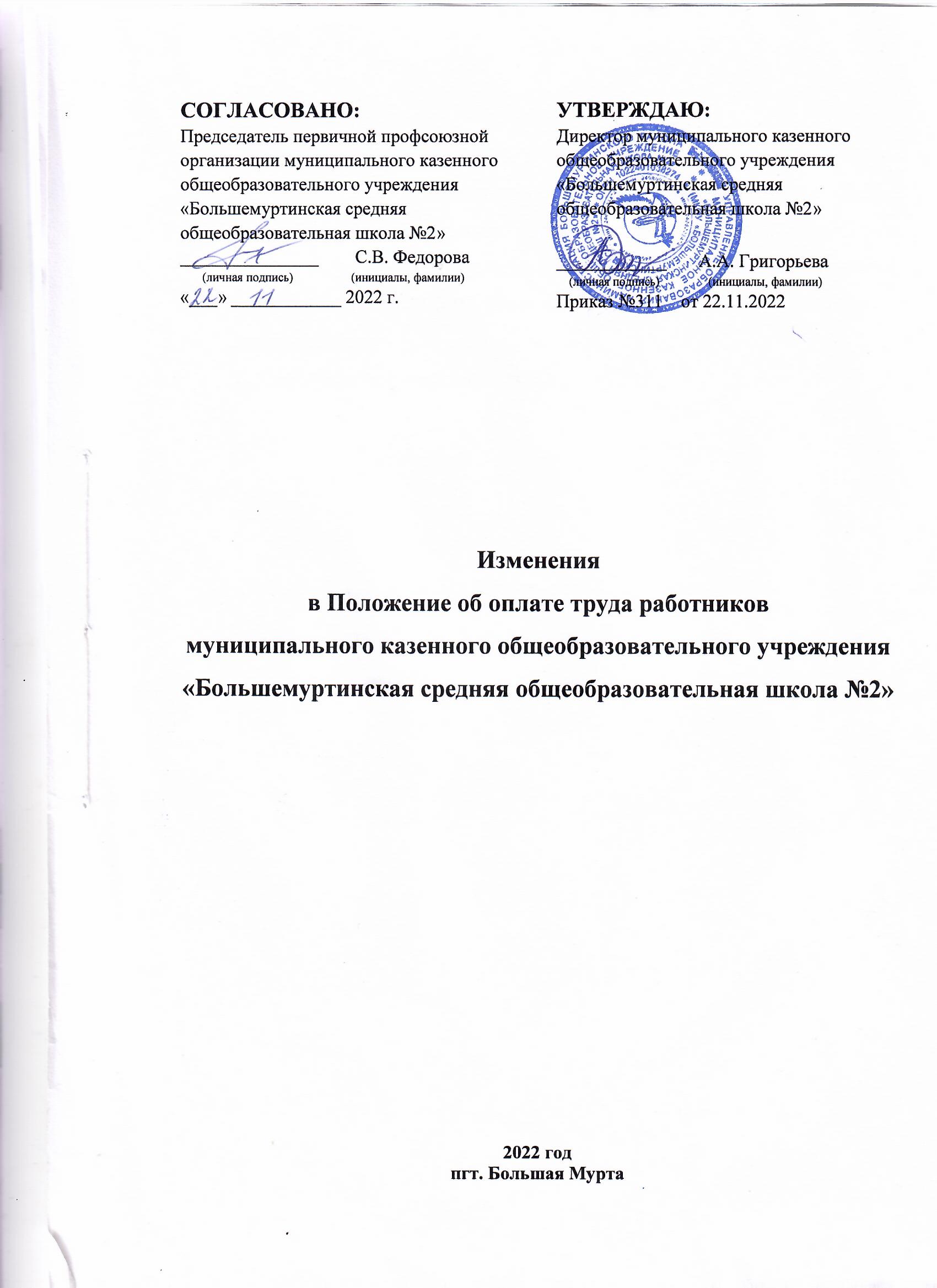 Приложение 5К Положению об оплате   труда работников«Виды, условия, размер и порядок установления выплат стимулирующего характера,в том числе критерии оценки результативности и качества труда работников  муниципального казенного общеобразовательного учреждения «Большемуртинская средняя  общеобразовательная школа №2» Ежемесячно – каждый месяц в течение учебного года;                                     Разово – по факту исполнения, подтверждения наличия в текущем месяцеДолжностьКритерии оценки результативности и качества трудаУсловияУсловияПредельный размер выплат( в баллах)Период оплаты  ДолжностьКритерии оценки результативности и качества трудаНаименованиеИндикаторПредельный размер выплат( в баллах)Период оплаты  УчительВыплаты за важность выполняемой работы, степень самостоятельности и ответственности при выполнении поставленных задачВыплаты за важность выполняемой работы, степень самостоятельности и ответственности при выполнении поставленных задачВыплаты за важность выполняемой работы, степень самостоятельности и ответственности при выполнении поставленных задачВыплаты за важность выполняемой работы, степень самостоятельности и ответственности при выполнении поставленных задачВыплаты за важность выполняемой работы, степень самостоятельности и ответственности при выполнении поставленных задачУчитель1.Выплаты за качество  и высокие результаты работы1.Выплаты за качество  и высокие результаты работы1.Выплаты за качество  и высокие результаты работы1.Выплаты за качество  и высокие результаты работы1.Выплаты за качество  и высокие результаты работыУчитель1.Особенности учебного предметаРусский язык, математика, физика, обществоведение, история, биология, химия, информатика, география, литература, иностранный язык.Подготовка к государственной итоговой аттестацииРусский язык -7б Математика -7бЕжемесячноУчитель1.Особенности учебного предметаРусский язык, математика, физика, обществоведение, история, биология, химия, информатика, география, литература, иностранный язык.Подготовка к государственной итоговой аттестацииПредметы по выбору(% учащихся, выбравших экзамен-% от класса):1-10%- 2б.11-25%- 3б.26-50%- 4б.51-75%- 5б.76-90%- 6б.90-100%-7бЕжемесячноУчитель1.Особенности учебного предметаНачальные классы (4 класс)Выполнение плана подготовки к итоговой аттестации за курс начальной школы (4 предмета + групповой проект).10 б ЕжемесячноУчитель1.Особенности учебного предметаФизическая культура, технологияОтсутствие травматизма1б учителюЕжемесячноУчитель2.Промежуточная  и итоговая аттестация по учебным предметамАдминистративные контрольные работы,  внутренняя экспертная оценка 50-100% выполнение2б  по каждому предметуРазовоУчитель2.Промежуточная  и итоговая аттестация по учебным предметамРусский язык, математика, физика, обществоведение, история, биология, химия, информатика, география, литература, иностранный язык.Результаты ОГЭ и ЕГЭ0,5б  за каждого учащегося,  успешно сдавшего экзамен.ЕжемесячноУчитель2.Промежуточная  и итоговая аттестация по учебным предметамРусский язык, математика, физика, обществоведение, история, биология, химия, информатика, география, литература, иностранный язык.Качество результатов ОГЭ и ЕГЭ25-50%-3б51-75%-4б76-100%-5бЕжемесячноУчитель2.Промежуточная  и итоговая аттестация по учебным предметамНачальные классы(4 классы)Качество результатов выполнения итоговых работВыполнение-1 б за ученика, успешно выполнившего работу(среднее арифметическое по всем предметам)ЕжемесячноУчитель2.Промежуточная  и итоговая аттестация по учебным предметамНачальные классы(4 классы)Качество результатов выполнения итоговых работКачество результатов25-50%-3б51-75%-4б76-100%-5б(среднее арифметическое по всем предметам)ЕжемесячноУчитель3.Качество обучения1 группа: русский, математика2 группа: физика, химия3 группа: биология, география, история, литература, природоведение, обществознание, информатика, иностранный язык, астрономия, окружающий мир, литературное чтение.4 группа:  музыка, ИЗО, технология, физкультура, ОБЖ, МХК, родной русский, родная литература, предметы из части учебного плана, формируемой образовательной организацией.Процент качества по предметам по итогам четверти, полугодия, года.1группа: 25-39%-4б40-100%-5б2 группа:25-39%-2б40-100%-3б3группа: 40-59%-1б.60-100%-2б.4группа: 60-79%-1б80-100%-2б.Ежемесячно (сумма баллов делится на  количество месяцев в четверти).Баллы по итогам года начисляются в течение первой четверти следующего учебного года, для учителей, работающих в 10-11 классах в течение первого полугодия.Учитель4. Организация КОКРезультаты КОККачество работы2б Разово,по представлению администрации ООУчитель5.Индивидуальное сопровождение учащихся, испытывающих затруднения в обучении, учащиеся ОВЗОрганизация индивидуальных занятий Занятия по плану0,5 б за часЕжемесячноУчитель5.Индивидуальное сопровождение учащихся, испытывающих затруднения в обучении, учащиеся ОВЗОрганизация инклюзивного образованияСопровождение кл.рук. в образовательном процессе:в начальной школе классному руководителю, являющемуся учителем-предметником;в основной школе классному руководителю.5б за 1 учащегося1б за 1 учащегосяЕжемесячноУчитель5.Индивидуальное сопровождение учащихся, испытывающих затруднения в обучении, учащиеся ОВЗОрганизация инклюзивного образованияРеализация АОП:в начальной школе учителю-предметнику,  не являющемуся классным руководителем;в основной школе учителю-предметнику.1б за 1 программу 1б за 1 программу ЕжемесячноУчитель6.Руководство индивидуальными проектами Организация индивидуальных занятийЗанятия по плану1б за 1 ученикаЕжемесячноУчитель6.Руководство индивидуальными проектами Организация индивидуальных занятийЗанятия по плану2б за 1ученика по итогам защитыРазовоУчитель2.Выплаты  за интенсивность профессиональной деятельности2.Выплаты  за интенсивность профессиональной деятельности2.Выплаты  за интенсивность профессиональной деятельности2.Выплаты  за интенсивность профессиональной деятельности2.Выплаты  за интенсивность профессиональной деятельностиУчитель7.Сопровождение одаренных детей в образовательном процессеа) Количество обучающихся, получивших награды на предметных олимпиадахШкольный уровеньМуниципальный Региональный Победитель -2 б., призер – 1б.Победитель-5б, призер-4б, участие - 1б.Победитель-15б, призер-10б, участие- 5 бРазовоУчитель7.Сопровождение одаренных детей в образовательном процессеб) Количество обучающихся, получивших награды за научно-исследовательские работы, познавательные проектыШкольный уровеньМуниципальный Региональный Федеральный Победитель -3б, призер – 2б., участие-1б Победитель - 5б, призер -4б, участие-2бПобедитель-10б, призер-8б, участие-3бПобедитель-15б, призер10б, участие-5бРазовоУчитель7.Сопровождение одаренных детей в образовательном процессев) конкурсы сочиненийШкольный уровеньМуниципальныйРегиональныйПобедитель -3б, призер -2б., участие - 1б.Победитель-5б; призер-4б., участие-2бПобедитель-10б, призер-8б, участие 5б.РазовоУчитель7.Сопровождение одаренных детей в образовательном процессег) конкурсы рисунковШкольный уровеньМуниципальный РегиональныйФедеральныйПобедитель – 2б., призер-1бПобедитель -3б; призёр-2б.Победитель- 5б; призёр-3б, участие-2бПобедитель -10б; призёр-8б, участие-5бРазовоУчитель7.Сопровождение одаренных детей в образовательном процессед) конкурс чтецовШкольный уровеньМуниципальныйРегиональныйПобедитель – 3б., призер -2б., участие -1бПобедитель -5б; призёр-4б;участие-2бПобедитель- 10б;призёр-8б, участие-5бРазовоУчитель7.Сопровождение одаренных детей в образовательном процессее) предметные недели (по положению)Школьный уровеньДо 4бРазовоУчитель7.Сопровождение одаренных детей в образовательном процессеж) поделкиШкольныйМуниципальный РегиональныйПобедитель-3б; призёр- 2б, участие-1бПобедитель-5б; призёр- 3б, участие-2бПобедитель -10б; призёр- 8б, участие-5бРазовоУчитель7.Сопровождение одаренных детей в образовательном процессез) акции, фестивали, КВНШкольныйМуниципальный РегиональныйШкольныйМуниципальныйРегиональныйМуниципальный Региональный Подготовка команды– до 10 б.Победитель-5б, призер-4б, участие-2бПобедитель-10б, призер -8, участие-5бИЛИЛичная победа участника:Подготовка участников – до 5бПобедитель-5б, призер-4б, участие-2бПобедитель-10б, призер -8, участие-5бСопровождение: 1день-2б, 1 день -5бРазовоУчитель7.Сопровождение одаренных детей в образовательном процессеи) фотоконкурс ШкольныйМуниципальный РегиональныйПобедитель-2б; призёр- 1бПобедитель-3б; призёр- 2б, участие-1бПобедитель -5б; призёр- 4б, участие-2бРазовоУчитель7.Сопровождение одаренных детей в образовательном процессек) оформление сопроводительных документов  1-3б.РазовоУчитель8.Руководство и организация проектами и творческими работамиКоличество обучающихся, получивших награды Школьный  уровеньМуниципальный  Региональный Победитель-2б,призер-1б,участие -1б;.Победитель-5б, призер.-4бПобедитель-15б.призер-10б, участие -5бРазовоУчитель9.Подготовка и проведение спортивно-массовых мероприятий, участие в соревнованиях разного уровня«Школьная спортивная лига», «Президентские состязания»«Юный олимпиец»«Кросс наций»Школьный уровеньМуниципальный  Зональный Региональный Муниципальный  уровеньРегиональный уровень Подготовка команды– до 10 б.Победитель-5б, призер-4б, участие-2бПобедитель-10б, призер -8, участие-3бПобедитель-15б, призер -12, участие-5бЗа личную победу участника команды -1б. Сопровождение: на соревнованиях: 1день-2б 1 день -5бРазово10.Участие в разработке и реализации проектов, программ, методических, диагностических материалов, связанных с образовательной деятельностьюСозданные проекты, программы, творческие студии, клубы, диагностические материалы использованы или внедрены в образовательную деятельность.Школьный уровень Муниципальный Региональный 1-3 б.2- 5 б.  4-7 бРазово10.Участие в разработке и реализации проектов, программ, методических, диагностических материалов, связанных с образовательной деятельностьюДистанционное обучениеСопровождение обучения в КДШ1-3б  Ежемесячно10.Участие в разработке и реализации проектов, программ, методических, диагностических материалов, связанных с образовательной деятельностьюТворческая студия, семейный клуб2б  за 1 мероприятиеРазово11.Работа по реализации законодательства о всеобучеОбследование микроучастка,  своевременность предоставления отчетных материалов. 2-3б. за каждый участокРазово12.Руководство объединениями педагогов (проектные команды, творческие группы, наставничество и др.)Обеспечение результативности работы в соответствии с планом (ШМО, ВПГ, ТГ, НОУ, ФСК и т.п.)Реализация планаДо 5б Ежемесячно(по представлению зам.директора по УВР/ВР)13.Участие в профессиональных конкурсах, проектахШкольный уровеньМуниципальный Региональный Проект постоянно действующийПобедитель 10б, призер-7б, участие-5бПобедитель-20б, призер-10б, участие-7бПобедитель-30б, призер-20б, участие-15б3 балла Разово Ежемесячно14.Участие в методической работе (РМО, методсовет, ЕМД, ШМО, ВПГ, ВИГ и др.)Выступление Школьный  уровеньМуниципальный  Региональный 3б4б5бРазово14.Участие в методической работе (РМО, методсовет, ЕМД, ШМО, ВПГ, ВИГ и др.)мастер-классыШкольный  уровеньМуниципальный  Региональный 6б7б8бРазово14.Участие в методической работе (РМО, методсовет, ЕМД, ШМО, ВПГ, ВИГ и др.)открытые урокиШкольный  уровеньМуниципальный  Региональный 10б12б15бРазово14.Участие в методической работе (РМО, методсовет, ЕМД, ШМО, ВПГ, ВИГ и др.)Наставничество (учитель-учитель)Школьный уровень1-5бПо факту15.1.Участие в проверке  диагностических, экзаменационных, олимпиадных, конкурсных работ, ККР, ВПР, КДР, ИДР и др.Эксперты, члены школьных комиссийШкольный уровеньМуниципальный уровень1-3б за 1 комплект5б за комплектРазово15.2.Участие в проверке  стартовой диагностики (первый класс)Эксперты, члены школьных комиссийШкольный уровень7б за класс Разово15.3. Участие в организации диагностических, экзаменационных, олимпиадных, конкурсных работОрганизаторы в аудитории и вне аудиторииШкольный уровеньДо 3 б за мероприятиеРазово15.4. Оформление классными руководителями сопроводительных документов3бПо факту16. СамообразованиеПовышение квалификации, профессиональная переподготовкаОтчет  о реализации плана самообразования5бПо факту16. СамообразованиеПовышение квалификации, профессиональная переподготовкаДокумент, подтверждающий участие в семинарах, вебинарах, прохождение курсовой подготовки, профессиональная переподготовка1-10бВебинар-1бВыездной семинар-2бКурсы (от 72ч)-5б, выездной-7бКурсы (до 72ч)-3б, выездной -4бПроф.переподготовка-10бПо факту3.Выплаты за качество выполняемых работ3.Выплаты за качество выполняемых работ3.Выплаты за качество выполняемых работ3.Выплаты за качество выполняемых работ3.Выплаты за качество выполняемых работ17.Организация профилактических, коррекционных, реабилитационных мероприятий с детьми, состоящими на учете в ОДН ОВД, в «группе риска», находящихся в социально опасном положении (СОП)Обеспечение реализации индивидуальной программы реабилитации учащегосяОтчет о проделанной работе 1чел.-2бРазово18.Организация работы летнего лагеря с дневным пребыванием детей, ТОСРазработка, реализация проектов, программПакет документов (создание и ведение) летнего лагеря, ТОСДо 15б Разово18.Организация работы летнего лагеря с дневным пребыванием детей, ТОСРазработка, реализация проектов, программРеализация воспитательных программДо 15 бПо факту19. Организация  работы с подвозимыми детьмиЗанятость, безопасность обучающихсяРеализация программы1-3 бПо представлению зам.директора по УВР/ВР20.1.Ведение школьного сайтаСвоевременное обновление информации1-3б Ежемесячно, по факту20.2. Публикации на страницах ОУ в группе Vk/ на сайте ОУСвоевременное обновление информации1б за статьюРазово21.Дежурство по школеОрганизация качественного дежурства по школе2б По факту22.Качество ведения базы КИАСУОСвоевременность заполнения, накопляемость оценокОтсутствие замечаний по результатам проверок2бПо представлению зам.директора по УВР22.Качество ведения базы КИАСУОРабота с личными делами, документациейОтсутствие замечаний по результатам проверок2бПо представлению зам.директора по УВР23.Качество планирования воспитательной работыСистема работы с классом, родителями в соответствии с целями, задачамиОтсутствие замечаний по результатам проверок2 бПо представлению зам.директора по ВР24.Сложность, интенсивность выполнения дополнительных поручений-Ведение протоколов; -членство в комиссиях, созданных по приказу директора;- ведение баз КИАСУО, «Одаренные дети».В зависимости от сложности и важности поручений и периодичности, качества выполнения1 – 10бРазово, по факту24.Сложность, интенсивность выполнения дополнительных поручений-Проведение церемонии поднятия (спуска) Государственного флага РФВ зависимости от сложности и важности поручений и периодичности, качества выполнения8бЕжемесячно24.Сложность, интенсивность выполнения дополнительных поручений-  Сложность и важность порученийВ зависимости от сложности и важности поручений и периодичности, качества выполнения1 – 10бРазово, по фактуПедагог-психолог, социальный педагогВыплаты за важность выполняемой работы, степень самостоятельности и ответственности при выполнении  поставленных задачВыплаты за важность выполняемой работы, степень самостоятельности и ответственности при выполнении  поставленных задачВыплаты за важность выполняемой работы, степень самостоятельности и ответственности при выполнении  поставленных задачВыплаты за важность выполняемой работы, степень самостоятельности и ответственности при выполнении  поставленных задачВыплаты за важность выполняемой работы, степень самостоятельности и ответственности при выполнении  поставленных задачПедагог-психолог, социальный педагог1.Сопровождение обучающихся в образовательном процессеПроведение мероприятий для родителей обучающихсяпроведение одного мероприятия5б за одно мероприятиеЕжемесячноПедагог-психолог, социальный педагог1.Сопровождение обучающихся в образовательном процессеНаличие у ребенка индивидуальной программы развития(дети ОВЗ)Отслеживание движения учащегося в соответствии с программой, положительная динамика результативности1б  за одного учащегосяЕжемесячноПедагог-психолог, социальный педагог1.Сопровождение обучающихся в образовательном процессеПсихолого-педагогическое сопровождение  в обученииПроведение диагностических мероприятий с учащимисядо 5бРазовоПедагог-психолог, социальный педагог1.Сопровождение обучающихся в образовательном процессеПсихолого-педагогическое сопровождение  в обученииПроведение мероприятий по результатам диагностикиДо 5бРазовоПедагог-психолог, социальный педагог1.Сопровождение обучающихся в образовательном процессе Индивидуальная программа реабилитации (ИПР) детей  группы риска, состоящих на разных видов учетов. Наличие и полнота реализации 2б за одного учащегосяЕжемесячноПедагог-психолог, социальный педагог2.Психолого-педагогическое сопровождение детей с отклонением в поведении.Уроки- игры,  уроки – конференции, круглые столы,  профилактические  мероприятия Проведение одного мероприятия1б  за одно мероприятиеРазовоПедагог-психолог, социальный педагогВыплаты за интенсивность и высокие результаты работыВыплаты за интенсивность и высокие результаты работыВыплаты за интенсивность и высокие результаты работыВыплаты за интенсивность и высокие результаты работыВыплаты за интенсивность и высокие результаты работыПедагог-психолог, социальный педагог3.Участие в профессиональных конкурсах, проектахУчастие в рабочих группах, подтвержденное приказом, по разработке и реализации проектов, программ, связанных с образовательной деятельностью одаренных учащихсяМуниципальный уровеньРегиональный уровеньПроект постоянно действующийПобедитель-20б, призер-10б,участие-7б.Победитель-30б, призер -20б, участие-15б3 б Разово ЕжемесячноПедагог-психолог, социальный педагог3.Участие в профессиональных конкурсах, проектахУчастие в рабочих группах, подтвержденное приказом, по разработке и реализации проектов, программ, связанных с образовательной деятельностью одаренных учащихсяПрезентация результатов работы в форме статьи, выступления на форумах педагогов 2бРазовоПедагог-психолог, социальный педагог3.Участие в профессиональных конкурсах, проектахУчастие в рабочих группах, подтвержденное приказом, по разработке и реализации проектов, программ, связанных с образовательной деятельностью одаренных учащихсяОпубликованная статья, (иная принятая форма представления) на форумах специалистов, в том числе, в сети Интернет2 бРазовоПедагог-психолог, социальный педагог4.Индивидуальная сопровождение учащихсяАдаптация вновь поступивших обучающихся, благоприятный психологический климат.Уменьшение числа конфликтных ситуаций среди обучающихся, анкетирование классных руководителей, родителей и учащихся2бРазово5.Участие в методической работе (РМО, методсовет, ЕМД и др.)Выступление Школьный  уровеньМуниципальный  уровеньРегиональный уровень 3б4б5бРазовоЗа 1 мероприятие5.Участие в методической работе (РМО, методсовет, ЕМД и др.)мастер-классыШкольный  уровеньМуниципальный  уровеньРегиональный уровень6б7б8бРазовоЗа 1 мероприятие6.Выполнение методической работыКонсультирование педагогов по работе с учащимися.Наличие рекомендаций1б за консультацию одного педагогаРазово6.Выполнение методической работыПроведение методических мероприятийОтчет о проведенных мероприятиях5б  за одно мероприятиеРазово7. СамообразованиеПовышение квалификации, профессиональная переподготовкаОтчет  о реализации плана самообразования5бПо факту7. СамообразованиеПовышение квалификации, профессиональная переподготовкаДокумент, подтверждающий участие в семинарах, вебинарах, прохождение курсовой подготовки, профессиональная переподготовка1-10 бПо фактуВыплаты за качество выполняемых работВыплаты за качество выполняемых работВыплаты за качество выполняемых работВыплаты за качество выполняемых работВыплаты за качество выполняемых работ8.Высокий уровень педагогического мастерства при организации процесса психолого-педагогического сопровождения обучающихсяПроведение курсов и тренингов  для одаренных детей и их педагоговпроводимое занятие, курсМероприятие-2бКурс-5бРазовоЕжемесячно9.Сложность, интенсивность выполнения дополнительных поручений-Ведение протоколов; -членство в комиссиях, созданных по приказу директора и др.В зависимости от сложности и важности поручений и периодичности, качества выполнения1 - 10бРазовоПедагогические работники: педагог дополнительного образования, организатор ОБЖ, инструктор по физической культуре и т.д.Выплаты за важность выполняемой работы, степень самостоятельности и ответственности при выполнении поставленных задачВыплаты за важность выполняемой работы, степень самостоятельности и ответственности при выполнении поставленных задачВыплаты за важность выполняемой работы, степень самостоятельности и ответственности при выполнении поставленных задачВыплаты за важность выполняемой работы, степень самостоятельности и ответственности при выполнении поставленных задачВыплаты за важность выполняемой работы, степень самостоятельности и ответственности при выполнении поставленных задачПедагогические работники: педагог дополнительного образования, организатор ОБЖ, инструктор по физической культуре и т.д.1.Ведение профессиональной документации  (рабочие программы, планы работы, мониторинги и т.д.)Руководство реализацией программ, планов, отслеживание результативности работыНа основании аналитической справки заместителя руководителя по проверке документациидо 3б за единицуПо четвертямПедагогические работники: педагог дополнительного образования, организатор ОБЖ, инструктор по физической культуре и т.д.2.Создание творческой образовательной среды для работы с одаренными школьникамиРеализация утвержденной программы работы с одаренными детьми Выполнение мероприятий программыДо 3 б РазовоПедагогические работники: педагог дополнительного образования, организатор ОБЖ, инструктор по физической культуре и т.д.2.Создание творческой образовательной среды для работы с одаренными школьникамиОрганизация мероприятий вне программыВыполнение мероприятийДо 3бРазовоПедагогические работники: педагог дополнительного образования, организатор ОБЖ, инструктор по физической культуре и т.д.3.Руководство творческими объединениями одаренных учащихсяРуководство творческими группами учащихся, научными обществами учащихся, учебно-исследовательскими лабораториямиНаличие публичных представлений результатов исследований, открытий, достижений3 бРазовоПедагогические работники: педагог дополнительного образования, организатор ОБЖ, инструктор по физической культуре и т.д.3.Руководство творческими объединениями одаренных учащихсяРазработка индивидуальной программы достижений ребенкаКонтроль реализации программы, положительная динамика результативности ребенка2 (за одного учащегося)РазовоПедагогические работники: педагог дополнительного образования, организатор ОБЖ, инструктор по физической культуре и т.д.4.Сопровождение  детей группы «риска»Специально организованная результативная работа по профилактике правонарушенийРазработка и реализация индивидуальных программ 2 б  за одного учащегосяРазовоПедагогические работники: педагог дополнительного образования, организатор ОБЖ, инструктор по физической культуре и т.д.5.Участие в методической работе (РМО, методсовет, ШМО, ЕМД и др.)Выступление Школьный  уровеньМуниципальный  уровеньРегиональный уровень 3б4б5бЗа 1 мероприятие- Педагогические работники: педагог дополнительного образования, организатор ОБЖ, инструктор по физической культуре и т.д.5.Участие в методической работе (РМО, методсовет, ШМО, ЕМД и др.)Мастер-классыШкольный  уровеньМуниципальный  уровеньРегиональный уровень6б7б8бЗа 1 мероприятие- Педагогические работники: педагог дополнительного образования, организатор ОБЖ, инструктор по физической культуре и т.д.5.Участие в методической работе (РМО, методсовет, ШМО, ЕМД и др.)Открытые мероприятияШкольный  уровеньМуниципальный  уровеньРегиональный уровень10б12б15бЗа 1 мероприятие- Педагогические работники: педагог дополнительного образования, организатор ОБЖ, инструктор по физической культуре и т.д.5.Участие в методической работе (РМО, методсовет, ШМО, ЕМД и др.)Сборы по основам военной службы8-15бРазовоПедагогические работники: педагог дополнительного образования, организатор ОБЖ, инструктор по физической культуре и т.д.5.Участие в методической работе (РМО, методсовет, ШМО, ЕМД и др.)15.Участие в проверке  олимпиадных, конкурсных работЭксперты, члены школьных комиссийШкольный уровеньМуниципальный уровень1-3б за 1 комплект5б за комплект.Педагогические работники: педагог дополнительного образования, организатор ОБЖ, инструктор по физической культуре и т.д.Выплаты за интенсивность и высокие результаты работыВыплаты за интенсивность и высокие результаты работыВыплаты за интенсивность и высокие результаты работыВыплаты за интенсивность и высокие результаты работыВыплаты за интенсивность и высокие результаты работыПедагогические работники: педагог дополнительного образования, организатор ОБЖ, инструктор по физической культуре и т.д.6.Достижения воспитанниковучастие в мероприятии краевого календаря.Официально зарегистрированные достижения (в зависимости от значимости мероприятия)10бРазовоПедагогические работники: педагог дополнительного образования, организатор ОБЖ, инструктор по физической культуре и т.д.6.Достижения воспитанниковучастие в мероприятии краевого календаря.Документально подтвержденное участие5б  за одно мероприятиеРазовоПедагогические работники: педагог дополнительного образования, организатор ОБЖ, инструктор по физической культуре и т.д.7.Мониторинг результативности деятельности объединения дополнительного образованияВедение портфолио учащихсяНаличие  портфолио1б за портфолио По окончании учебного годаПедагогические работники: педагог дополнительного образования, организатор ОБЖ, инструктор по физической культуре и т.д.7.Мониторинг результативности деятельности объединения дополнительного образованияСохранность контингентаСтабильность посещаемости объединения дополнительного образованияДо 3бЕжемесячноПедагогические работники: педагог дополнительного образования, организатор ОБЖ, инструктор по физической культуре и т.д.7.Мониторинг результативности деятельности объединения дополнительного образованияНаполняемость объединенияДо 2бЕжемесячноПедагогические работники: педагог дополнительного образования, организатор ОБЖ, инструктор по физической культуре и т.д.8.Участие в разработке и реализации проектов, программ в рамках работы с одаренными детьмиРазработка  и реализация проектов и программ в рамках деятельности творческого объединенияПризовое место в тематическом конкурсе проектов и программ:муниципальный уровенькраевой уровеньфедеральный уровень5б10б20бРазовоПедагогические работники: педагог дополнительного образования, организатор ОБЖ, инструктор по физической культуре и т.д.Создание и реализация социальных проектов, программОпубликованная статья, (иная принятая форма представления) на педагогических форумах, в том числе, в сети Интернетдо 10 бРазовоПедагогические работники: педагог дополнительного образования, организатор ОБЖ, инструктор по физической культуре и т.д.Участие в муниципальных и краевых мероприятиях для одаренных детейОтчет о проведенных мероприятиях, проектах (включая фотографии, отзывы учащихся и другие материалы).  При долгосрочных проектах отчет по промежуточным результатам5б (за одно мероприятие)РазовоПедагогические работники: педагог дополнительного образования, организатор ОБЖ, инструктор по физической культуре и т.д.9. СамообразованиеПовышение квалификации, профессиональная переподготовкаОтчет  о реализации плана самообразования5бПо фактуПедагогические работники: педагог дополнительного образования, организатор ОБЖ, инструктор по физической культуре и т.д.9. СамообразованиеПовышение квалификации, профессиональная переподготовкаДокумент, подтверждающий участие в семинарах, вебинарах, прохождение курсовой подготовки, профессиональная переподготовка1-10 бПо фактуПедагогические работники: педагог дополнительного образования, организатор ОБЖ, инструктор по физической культуре и т.д.Выплаты за качество выполняемых работВыплаты за качество выполняемых работВыплаты за качество выполняемых работВыплаты за качество выполняемых работВыплаты за качество выполняемых работ10.Сопровождение одаренных детей в образовательном процессеа) Количество обучающихся, получивших награды на предметных олимпиадахШкольный уровеньМуниципальный уровеньРегиональный уровеньПобедитель -2 б.Победитель-5б, призер-4б, участие - 1б.Победитель-15б, призер-10б, участие- 5 бРазово10.Сопровождение одаренных детей в образовательном процессеб) Количество обучающихся, получивших награды за научно-исследовательские работы Школьный уровеньМуниципальный уровеньРегиональный уровеньФедеральный уровень Победитель -2б, участие-1б Победитель - 5б, призер -4б, участие-2бПобедитель-10б, призер-8б, участие-3бПобедитель-15б, призер10б, участник-5бРазово10.Сопровождение одаренных детей в образовательном процессев) конкурсы сочинений, рисунков, чтецов, ДПИ, театрального, вокального и хореографического искусстваШкольный уровеньМуниципальныйРегиональныйПодготовка участников-до 10бПобедитель-5б, призер-4б, участие-2бПобедитель-10б, призер -8, участие-5бРазово10.Сопровождение одаренных детей в образовательном процессег) акции, фестивали, КВНШкольныйМуниципальный РегиональныйШкольный Муниципальный Региональнальный Муниципальный  Региональный Подготовка команды– до 10 б.Победитель-5б, призер-4б, участие-2бПобедитель-10б, призер -8, участие-5бИЛИЛичная победа участника:Подготовка участников – до 5бПобедитель-5б, призер-4б, участие-2бПобедитель-10б, призер -8, участие-5бСопровождение: 1день-2б, 1 день -5бРазовод)    « Школьная   спортивная лига»,«Президентские состязания»«Юный олимпиец»«Кросс наций»Школьный уровеньМуниципальный  уровеньЗональный уровеньРегиональный уровень Муниципальный  уровеньРегиональный уровень Подготовка команды– до 10 б.Победитель-5б, призер-4б, участие-2б.Победитель-10б, призер -8., участие-3б.Победитель-15б, призер 12, участие-5б.За личную победу участника команды -1б. Сопровождение: на соревнованиях: 1день-2б1 день -5бРазово11.Качество ведения  журналовСвоевременность и аккуратность заполнения, отсутствие исправлений, соответствие календарно-тематическому планированию и др.  Отсутствие замечаний по результатам проверок2бПо четвертям12.Сложность, интенсивность выполнения дополнительных поручений-Ведение протоколов; -членство в комиссиях, созданных по приказу директора и др.В зависимости от сложности и важности поручений и периодичности, качества выполнения1 - 10бРазовоЗаведующий библиотекой, педагог-библиотекарьВыплаты за важность выполняемой работы, степень самостоятельности и ответственности при выполнении поставленных задачВыплаты за важность выполняемой работы, степень самостоятельности и ответственности при выполнении поставленных задачВыплаты за важность выполняемой работы, степень самостоятельности и ответственности при выполнении поставленных задачВыплаты за важность выполняемой работы, степень самостоятельности и ответственности при выполнении поставленных задачВыплаты за важность выполняемой работы, степень самостоятельности и ответственности при выполнении поставленных задачЗаведующий библиотекой, педагог-библиотекарь1. Работа с фондом учебно-методической литературы Обеспечение всех обучающихся учебникамиОбеспеченность  100%25ЕжемесячноЗаведующий библиотекой, педагог-библиотекарь2.Совершенствование информационно-библиотечной системы учрежденияПроведение внеклассных мероприятийПроведение одного мероприятия10РазовоЗаведующий библиотекой, педагог-библиотекарь3.Работа с учащимися, родителямиполнота и соответствие планируемым мероприятиям 100%10ЕжемесячноЗаведующий библиотекой, педагог-библиотекарь4.Ведение профессиональной документацииполнота и соответствие нормативной, регламентирующей документации 100%10По четвертямЗаведующий библиотекой, педагог-библиотекарьВыплаты за интенсивность и высокие результаты работыВыплаты за интенсивность и высокие результаты работыВыплаты за интенсивность и высокие результаты работыВыплаты за интенсивность и высокие результаты работыВыплаты за интенсивность и высокие результаты работыЗаведующий библиотекой, педагог-библиотекарь5.Сохранность библиотечного фонда проведение уроков информационной культуры1 раз в четверть20Разово6.Осуществление текущего информирования коллектива педагогов и обучающихся проведение дней информирования1 раз в четверть20Разово6.Работа с учащимисяУчастие в школьных, муниципальных  краевых, федеральных конкурсах, проектах, конференцияхПодготовка детей к одному мероприятию. Списки участников5Разово7.Подготовка, участие, победы в школьных, муниципальных, краевых мероприятияхПризовое место в школьных, муниципальных, краевых, федеральных конкурсах, проектах, конференцияхСписки победителей, грамоты лауреатов, призеров10РазовоВыплаты за качество выполняемых работВыплаты за качество выполняемых работВыплаты за качество выполняемых работВыплаты за качество выполняемых работВыплаты за качество выполняемых работ8.Высокий уровень профессионального мастерстваУчастие в разработке и реализации проектов, программ, связанных с образовательной деятельностьюРазработка, согласование, утверждение и реализация проектов и программ20Разово9.Сложность, интенсивность выполнения дополнительных поручений-Ведение протоколов; -членство в комиссиях, созданных по приказу директора и др.В зависимости от сложности и важности поручений и периодичности, качества выполнения1 - 10бРазовоАдминистративно-вспомогательный персонал: секретарь, лаборант, заведующий хозяйством и др.Выплаты за важность выполняемой работы, степень самостоятельности и ответственности при выполнении поставленных задачВыплаты за важность выполняемой работы, степень самостоятельности и ответственности при выполнении поставленных задачВыплаты за важность выполняемой работы, степень самостоятельности и ответственности при выполнении поставленных задачВыплаты за важность выполняемой работы, степень самостоятельности и ответственности при выполнении поставленных задачВыплаты за важность выполняемой работы, степень самостоятельности и ответственности при выполнении поставленных задачАдминистративно-вспомогательный персонал: секретарь, лаборант, заведующий хозяйством и др.Административно-вспомогательный персонал: секретарь, лаборант, заведующий хозяйством и др.1.Внедрение современных средств автоматизации сбора, учета и хранения информации с помощью информационных компьютерных технологий Полнота и соответствие нормативным и регламентирующим работу актамотсутствие замечаний администрации учреждения, контролирующих или надзорных органов30ЕжемесячноАдминистративно-вспомогательный персонал: секретарь, лаборант, заведующий хозяйством и др.1.Внедрение современных средств автоматизации сбора, учета и хранения информации с помощью информационных компьютерных технологий Прием. Регистрация электронной почты, доведение информации до адресатовотсутствие замечаний администрации учреждения, контролирующих или надзорных органов30РазовоАдминистративно-вспомогательный персонал: секретарь, лаборант, заведующий хозяйством и др.2.Ведение документации учрежденияПолнота и соответствие нормативным и регламентирующим работу актам100% соответствие нормам действующего законодательства30РазовоАдминистративно-вспомогательный персонал: секретарь, лаборант, заведующий хозяйством и др.3.Своевременная подготовка локальных нормативных актов учреждения, финансово-экономических документовСоответствие заданным нормам100%30РазовоАдминистративно-вспомогательный персонал: секретарь, лаборант, заведующий хозяйством и др.4.Оформление документов для участия в краевых и федеральных программах, проектах, конкурсах, соревнованияхНаличие замечаний010РазовоАдминистративно-вспомогательный персонал: секретарь, лаборант, заведующий хозяйством и др.5.Обработка и предоставление дополнительной информации Постоянный мониторинг информационно-методических материалов и обеспечение ими согласно образовательным программамОтсутствие замечаний10РазовоАдминистративно-вспомогательный персонал: секретарь, лаборант, заведующий хозяйством и др.6.Своевременное обеспечение образовательного процесса информационно-методическими материалами, учебно-методическими пособиямиОбеспечение учебных кабинетов, бытовых, хозяйственных и других помещений оборудованием и инвентарем, отвечающим требованиям правил и норм безопасности жизнедеятельности, стандартам безопасности труда100%10РазовоАдминистративно-вспомогательный персонал: секретарь, лаборант, заведующий хозяйством и др.7.Соблюдение санитарно-гигиенических норм, правил техники безопасности, пожарной безопасностиОбеспечение учебных кабинетов, бытовых, хозяйственных и других помещений оборудованием и инвентарем, отвечающим требованиям правил и норм безопасности жизнедеятельности, стандартам безопасности труда100%10РазовоАдминистративно-вспомогательный персонал: секретарь, лаборант, заведующий хозяйством и др.Выплаты за интенсивность и высокие результаты работыВыплаты за интенсивность и высокие результаты работыВыплаты за интенсивность и высокие результаты работыВыплаты за интенсивность и высокие результаты работыВыплаты за интенсивность и высокие результаты работыАдминистративно-вспомогательный персонал: секретарь, лаборант, заведующий хозяйством и др.8.Обеспечение бесперебойной информационностифункционирование локальной сети, электронной почты учреждения, использование программного обеспеченияСтабильно30РазовоАдминистративно-вспомогательный персонал: секретарь, лаборант, заведующий хозяйством и др.9.Техническое и программное обеспечение  и использование в работе учреждениявыполнение заданий, отчетов, поручений ранее установленного срока без снижения качестваПостоянно30РазовоАдминистративно-вспомогательный персонал: секретарь, лаборант, заведующий хозяйством и др.10.ОперативностьСвоевременное обеспечение сезонной подготовки обслуживаемого здания, сооружений, оборудования и механизмовВыполнение работ  ранее установленного срока без снижения качества30РазовоАдминистративно-вспомогательный персонал: секретарь, лаборант, заведующий хозяйством и др.11.Осуществление дополнительных работКачественная организация работы и обслуживание на высшем уровнеСвоевременно, качественноОтсутствие замечаний10РазовоАдминистративно-вспомогательный персонал: секретарь, лаборант, заведующий хозяйством и др.12.Подготовка и обслуживание работы семинаров, совещаний и конференцийКачественная организация работы и обслуживание на высшем уровнеОтсутствие замечаний10РазовоАдминистративно-вспомогательный персонал: секретарь, лаборант, заведующий хозяйством и др.Выплаты за качество выполняемых работВыплаты за качество выполняемых работВыплаты за качество выполняемых работВыплаты за качество выполняемых работВыплаты за качество выполняемых работАдминистративно-вспомогательный персонал: секретарь, лаборант, заведующий хозяйством и др.13.Создание и соблюдение в учреждении единых требований к оформлению документов, системы документооборотаПостоянный мониторинг и совершенствование информационного программного обеспеченияСтабильная работа программного обеспечения20РазовоАдминистративно-вспомогательный персонал: секретарь, лаборант, заведующий хозяйством и др.14.Установка новых информационных программ.Создание отчетности в электронном варианте.Предложения администрации по эффективной организации работы и рациональному использованию финансовых и материальных ресурсов1 предложение10РазовоАдминистративно-вспомогательный персонал: секретарь, лаборант, заведующий хозяйством и др.15.Инициатива и творческий подход к работеУчастие в реализации образовательных проектов1 проект50РазовоАдминистративно-вспомогательный персонал: секретарь, лаборант, заведующий хозяйством и др.Участие в мероприятиях разного уровня, в том числе обмен опытом1 мероприятие10Разово